FLORBAL – kategorie IV.Kvalifikace na RF – skupina C – chlapciMísto konání: 	Sportpark LiberecDatum konání: 	12. 2. 2019Vedoucí soutěže: 	Mgr. Leoš BímKonečné pořadí: 	1. ZŠ Benešov, Dukelská – postup na RF				2. Gymnázium B. Němcové Hradec Králové   				3. ZŠ Liberec, U ŠkolyFLORBAL – kategorie IV.Kvalifikace na RF – skupina C – dívkyMísto konání: 	Sportpark LiberecDatum konání: 	12. 2. 2019Vedoucí soutěže: 	Mgr. Leoš BímKonečné pořadí: 	1. 6.ZŠ a MŠ Mladá Boleslav – postup na RF				2. ZŠ Karla Klíče Hostinné				3. ZŠ SmržovkaGymnázium B. Němcové Hradec KrálovéZŠ Liberec, U ŠkolyZŠ Benešov, Dukelská           bodyskórepořadíGymnázium 
B. Němcové Hradec Králové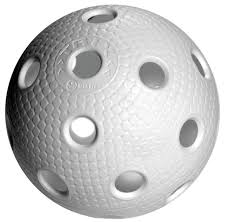 5 : 44 : 539 : 92.ZŠ Liberec, U Školy4 : 53 : 317 : 83.ZŠ Benešov, Dukelská           5 : 43 : 348 : 71.ZŠ SmržovkaZŠ Karla Klíče Hostinné6.ZŠ a MŠ Mladá Boleslav           bodyskórepořadíZŠ Smržovka2 : 32 : 704 : 103.ZŠ Karla Klíče Hostinné3 : 20 : 1333 : 152.6.ZŠ a MŠ Mladá Boleslav           7 : 213 : 0620 : 21.